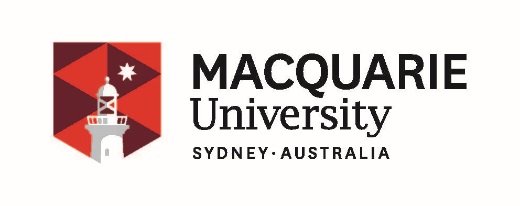 MAFF Instruments for Access AgreementThis document accompanies the formal access agreement between the specified Facility of Macquarie Analytical and Fabrication Facility (MAFF) and the applicant and, where relevant, their academic supervisor(s) for work undertaken within the Facility. Its purpose is to identify the specified Facility instruments required for the project. Microscopy UnitMicroscopy Unit JEOL JSM 7100F FESEM FEI Teneo FESEM NEOscope 6000Plus Benchtop SEM JEOL 6480LA SEM PHENOM XL Benchtop SEM DEBEN Microtest Tensile stage (attachment for Phenom) Olympus FV3000RS Confocal Microscope Olympus APX 100 Digital Imaging System Olympus BX63 Fluorescence Microscope Olympus BX53 Brightfield Microscope Olympus BX53M Brightfield Microscope Nikon Eclipse Ci-S Brightfield Microscope Leica EM CPD 300 RMC Glass Knifemaker Gatan Pips II Model 695 Gatan Dimple Grinder model 656 Leica EG1150 Parrifin Embedding System Philips CM10 TEM JEOL 2100F FETEM Bruker Innova AFM Kruss Drop Shape Analyser Empyrean XRD Olympus SZX16 Stereomicroscope Leica M205A Fluorescence Stereomicroscope Zeiss Axio Zoom Stereomicroscope Nikon SMZ18 Stereomicroscope BK Plus Macro Micro Imaging system Leica EM UC7 Ultramicrotome Pelco EasiSlicer Vibratome RMC MR3 Rotary Microtome Emitech K550 Gold Sputter Coater Leica EM ACE200 Sputter Coater Quorum Q150T ES C/Chromium coater Other:NMR FacilityNMR Facilityo Bruker NMR 400 MHzo Bruker NMR 500 MHzo Bruker NMR 600 MHzo Other: Macquarie University Centre for Analytical Biotechnology (MUCAB)Macquarie University Centre for Analytical Biotechnology (MUCAB)o Agilent GPC 1100 serieso Agilent 4100 MP-AESo Shimadzu GC-MS 2010o Shimadzu GC-MS/MS 8040o Agilent HPLC 1260 (1)o Agilent HPLC 1260 (2)o Agilent LC-MS 1260o Tristar II 3020 Surface Area and Porosity Systemo NETZSCH Jupiter 3 STA analysero Amersham Biosciences ÄKTA Explorero ÄKTA Purifier/Pureo ÄKTA STARTo Other: Material Characterisation and Analysis Facility (MCAF)Material Characterisation and Analysis Facility (MCAF)o Horiba Duetta Fluorescence and Absorbance Spectrometero PanAlytical 1kW XRFo Bruker M4 Tornado µXRFo Aeris benchtop XRDo Elementar CHNS analysero ThermoFisher Nicolet FTIRo Zeiss SEM Quantitative EDSo Horiba Raman Spectrometero Agilent 4200 MP-AESo Agilent 7500 ICP-MS solutiono Agilent 7700 ICP-MS Laser Ablationo Agilent 8900 QQQ ICP-MS/MS laser/solutiono ThermoFisher iCAP ICPMS/MSo Thermo TIMS Mass Spectrometero Nu Instruments Multi-Collector ICPMSo ThermoFisher Neptune MC ICPMSo Thermo MAT 253+ Stable and Clumped Isotopeso Malvern PanAlytical Particle Sizero SelFrago Milling and Saw facilitieso Lapidary Facilitieso Other: Australian Proteome Analysis Facility (APAF)Australian Proteome Analysis Facility (APAF)o Sciex 6600 Triple TOF MS (Rm 402)o Sciex 6600 Triple TOF MS (Rm 403)o Thermo Scientific QExactive Plus MSo Thermo Scientific QExactive MSo Thermo Scientific QExactive HFX MSo Thermo Scientific Orbitrap Exploris 480 MSo Thermo Scientific Orbitrap Fusion Lumos Tribrid MSo Waters Cyclic IMSo Refeyn TwoMP Mass Photometero Other: 